Dataset S2: The raw data of Figure 2 (TMA). P-mTOR1    mTOR1      P-mTOR2     mTOR2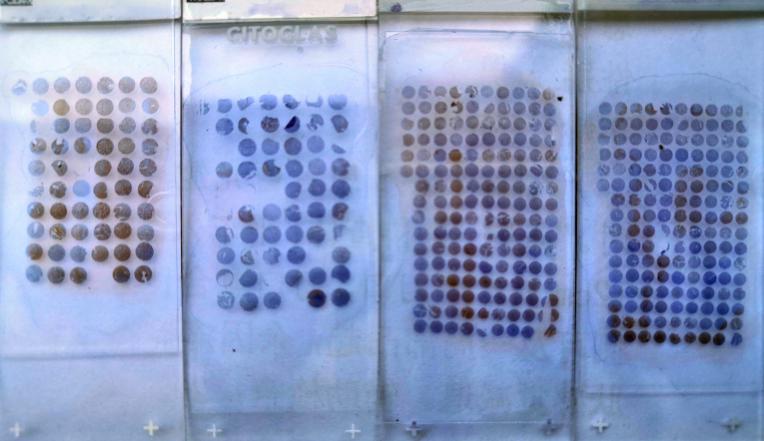 